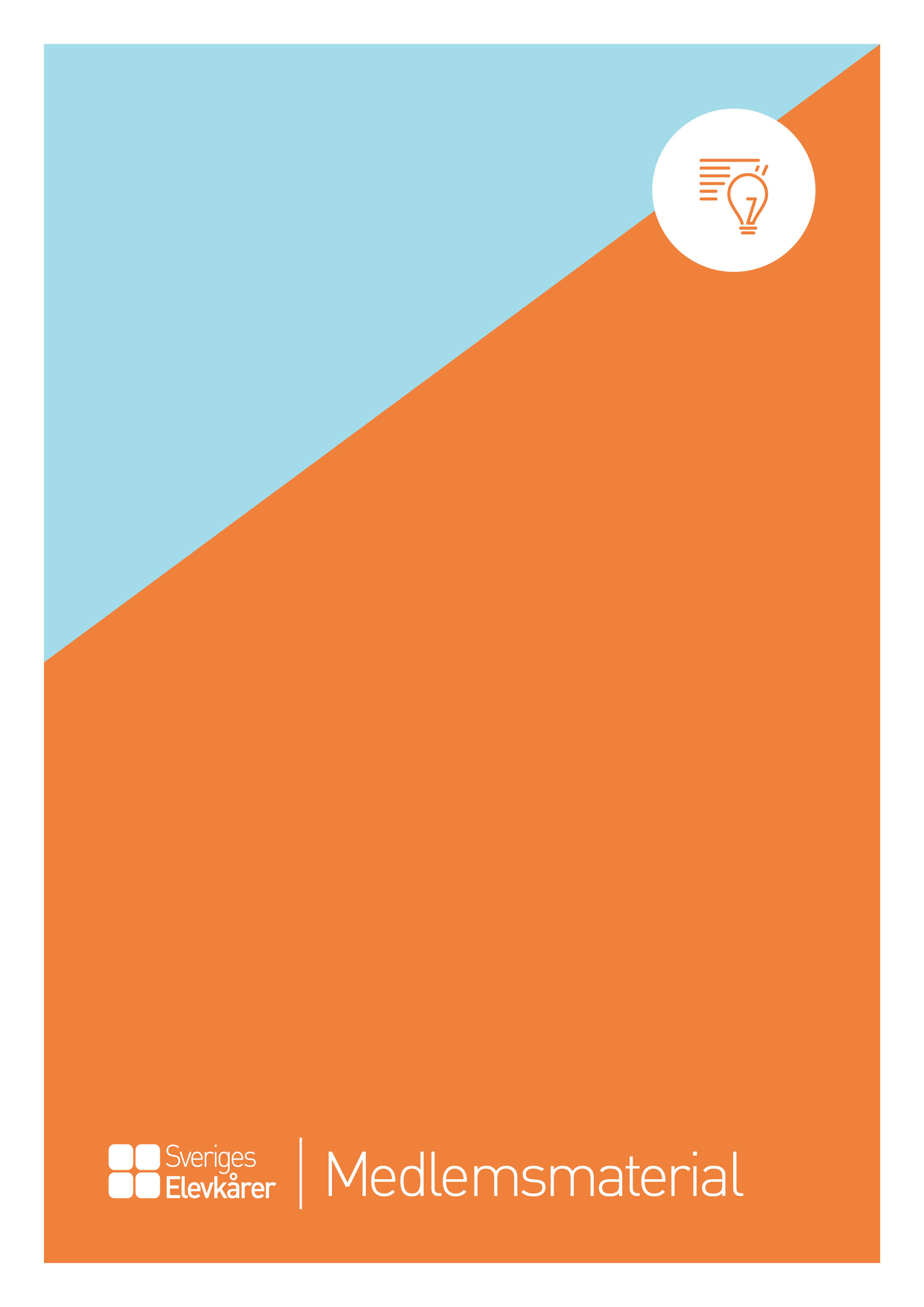 Guide till Sveriges Elevkårers exempelstadgaVarje förening behöver regler som bestämmer hur föreningen ska skötas och dessa regler kallas stadgar. För att underlätta för medlemsorganisationerna har Sveriges Elevkårer tagit fram ett exempel på hur en stadga kan se ut. Den baseras bland annat på Skatteverkets rekommendationer av hur en stadga bör se ut men är samtidigt utformad för att passa elevkårer så bra som möjligt. För att en stadga ska vara meningsfull så krävs det att de som är medlemmar i föreningen förstår vad som står i den. Därför finns också denna Guide till exempelstadgan som förklarar Sveriges Elevkårers exempelstadga punkt för punkt.Utöver exempelstadgan finns även ett fåtal tilläggsparagrafer som en kan använda sig av om en till exempel har utskott och kommittéer i sin förening. Tilläggsparagraferna finns med i denna guide.Paragrafer§1 SyfteI denna paragraf står det vad föreningens syfte är, alltså varför föreningen finns till. Det står också att föreningen inte är bunden till några politiska, ideologiska eller religiösa organisationer eller värden. Detta innebär t.ex. att er elevkår inte får ha några kopplingar till ett politiskt parti eller en religiös förening.  Elevkåren får dock ha föreningar under sig som är politiskt bundna, så länge det inte tvingar in elevkåren i en partipolitiskt partisk hållning. Det ska t.ex inte vara krav på partipolitisk tillhörighet för att kunna gå med i elevkåren. Elevkåren får inte heller då styra vilken typ av (partipolitiska) föreningar som finns på skolan, utan det måste bygga på frivillighet och öppenhet. Är elevkåren selektiv i vilka de godkänner som (politiska) föreningar begås stadgebrott enligt Sveriges Elevkårers tolkning av exempelstadgan.§2 OrganisationHär nämns föreningens juridiska namn, i vilken kommun som föreningen finns samt i vilken rangordning besluten fattas i föreningen.§3 MedlemskapFör att en förening ska vara en förening krävs det medlemmar, därför krävs det en paragraf som säger någonting om vilka som får lov att bli medlemmar i elevkåren. I exempelstadgan står det att alla elever på skolan har rätt att bli medlemmar i föreningen. Det står även hur en gör för att bli medlem samt hur länge medlemskapet löper. Till sist står det även när medlemskapet avslutas.§4 ÅrsmötetÅrsmötet är medlemmarnas chans att göra sin röst hörd i föreningen. Årsmötet kallas föreningens högst beslutande organ. Detta innebär att beslut som tas på årsmötet gäller före alla andra beslut som tas inom föreningen. Till exempel gäller årsmötesbeslut framför ett styrelsebeslut. Det är viktigt att alla medlemmar har chansen att komma på detta möte och att det går rätt till, därför blir paragrafen om årsmöte i stadgan ganska lång.De flesta bestämmelserna gäller tid just därför att alla medlemmar ska ha samma chans och lika lång tid på sig att påverka. Sveriges Elevkårers exempelstadga rekommenderar att årsmötet hålls under perioden januari – mars. Detta grundar sig bland annat i att den nya styrelsen som väljs ska ha tid på sig att komma igång och planera höstens verksamhet innan sommarlovet börjar. Att ha årsmöte tidigt på våren möjliggör även för den avgående styrelsen att ha en bra överlämning med den nya styrelsen. Kallelsen, alltså inbjudan till årsmötet, ska enligt vår exempelstadga skickas ut tre veckor innan mötet. Då ska även styrelsens förslag skickas ut. Dessa förslag från styrelsen kallas för propositioner. På så sätt har alla medlemmar två veckor på sig att skicka in egna förslag eller förslag på ändringar i styrelsens förslag till årsmötet. Sedan har styrelsen en vecka på sig att sammanställa alla förslag och skicka ut eller på annat sätt göra dem tillgängliga för medlemmarna. Det gäller även för verksamhetsberättelse, bokslut och revisionsberättelse.Efter årsmötet har den nya styrelsen, eftersom ny styrelse också väljs på årsmötet, en månad på sig att renskriva alla dokument och protokoll från årsmötet samt se till att dessa justeras så att de blir giltiga. Protokoll från årsmötet och bilagor är nämligen värdehandlingar som bland annat behövs för att öppna bankkonto. Därför är det viktigt att dessa blir påskrivna så fort som möjligt.En annan viktig sak som har med tid att göra och som regleras i årsmötesparagrafen är föreningens verksamhets- och räkenskapsår. Verksamhetsåret, alltså den tiden som styrelsen sitter och som verksamheten planeras inför, är tiden mellan två årsmöten. Räkenskapsåret däremot är den tiden som man bokför föreningens ekonomi. När detta år är slut ska man redovisa för årets ekonomi. Redovisningen av bokslutet görs alltid på årsmötet framför medlemmarna. Räkenskapsåret kan vara detsamma som verksamhetsåret men det kan även vara det vanliga kalenderåret. Det finns lite olika alternativ för när ett räkenskapsår kan börja och sluta men i Sveriges Elevkårers exempelstadga används 1 januari – 31 december vilket är det vanligaste.Mer om hur ett årsmöte går till finns att läsa om i Årsmötesguiden. §5 StyrelsenMellan två årsmöten är det styrelsen som är det högst beslutande organet i en förening. I exempelstadgan står det vad styrelsens uppgifter under året är och vad som händer om ordförande avgår under året. Det står också att styrelsen ska bestå av en ordförande och ett jämt antal ledamöter, alltså blir det sammanlagt ett ojämnt antal styrelsemedlemmar. Anledningen till att föreningar ofta gör så är för att det inte ska behöva bli oavgjort i omröstningar.§6 ValberedningEn valberedning är en grupp personer som väljs av årsmötet för att lägga fram förslag till nästa årsmöte på vilka personer som ska väljas till de olika förtroendeuppdragen. Paragrafen reglerar hur en väljs till valberedningen och vad uppdraget innebär.§7 RevisionRevision är granskningen av en förenings ekonomi och har även en egen paragraf i exempelstadgan. I den står det hur revisionen ska gå till, hur många som ska vara revisorer och att revisorerna inte får sitta i valberedningen eller styrelsen. Det är lämpligt att välja en eller två revisorer, beroende på elevkårens storlek.§8 OmröstningEn förening ska som bekant styras på ett demokratiskt sätt vilket i praktiken innebär att man röstar i olika sammanhang. Därför finns det i exempelstadgan en paragraf som reglerar hur omröstningar ska gå till. Anledning till att en inte får rösta med fullmakt är av strikt praktiska skäl, det är helt enkelt en övermäktig uppgift för de flesta elevkårer att kontrollera att alla som kommer med en fullmakt har en giltig fullmakt. För att undvika möjligheter till fusk är röstning med fullmakt i exempelstadgan helt enkelt inte tillåtet.§9 ValbarhetEn förening grundar sig på ideellt arbetande personer och vissa av dessa ska väljas till olika förtroendeuppdrag. Därför finns en paragraf som reglerar vilka som kan bli valda till olika uppdrag. Till styrelsen kan endast medlemmar i föreningen bli valda, men till valberedare och revisorer kan även personer utan medlemskap bli valda. Som revisorer är det till och med att rekommendera att ha utomstående personer eftersom deras uppgift är att granska föreningens verksamhet och ekonomi.§10 FirmateckningParagrafen Firmateckning handlar om vilka som får skriva på avtal i föreningens namn. En förening är nämligen en juridisk person och kan som organisation ingå avtal utan att avtalet binder upp några individer. Dock kan inte en förening fatta en penna och därför måste en fysisk person skriva under själva avtalet. Enligt Sveriges Elevkårers exempelstadga är det styrelsen som tecknar föreningens firma gemensamt, alltså genom styrelsebeslut. Styrelsen ska dock utse minst två personer inom styrelsen som kan teckna föreningens firma för att inte hela styrelsen ska behöva vara närvarande varje gång ett avtal ska skrivas under. Det kan till exempel vara lämpligt om styrelsen ska ingå ett avtal med ett studentmösseföretag.§11 UteslutningEn förening måste som sagt ha medlemmar för att vara en förening och för att kunna ha medlemmar måste en också i sin stadga reglera hur en kan förlora sitt medlemskap. Det är därför paragrafen Uteslutning finns med i exempelstadgan. Enligt Sveriges Elevkårers exempelstadga är det endast årsmötet som kan utesluta en person ur föreningen.§12 Tolkning av stadganIbland kan olika personer vara oense om vad det egentligen står i stadgan när ett beslut ska fattas. I de situationerna är det styrelsens tolkning som gäller fram till årsmötet då frågan definitivt avgörs.§13 Ändring av stadganFör att kunna ändra i stadgan krävs det att två tredjedelar av årsmötet röstar för ändringen. Skälet till att det är så svårt att ändra i stadgan är att en genom ändring i stadgan till exempel kan ändra hela föreningens syfte.§14 UpplösningUpplösning av föreningen är en annan stor fråga och även här krävs det två tredjedelars majoritet av rösterna på årsmötet, men med skillnaden att beslutet måste tas på två årsmöten i rad. Exempelstadgan rekommenderar att en gör på detta sätt eftersom föreningen då har ett verksamhetsår på sig att komma på fötter innan det absolut bestäms att lägga ner föreningen. I fall föreningen läggs ner ska samma årsmöte som tar det andra beslutet och bestämma vad som händer med föreningens kvarvarande tillgångar.TilläggsparagraferOm elevkåren har utskott och kommittéer under sig bör dessa med fördel också regleras i stadgan. En sådan paragraf finns inte med i exempelstadgan som den ser ut nu, men om eller när elevkåren inför det i sin verksamhet bör det göras sådana tillägg till stadgan. Detta kan också förtydligas i olika styrdokument så som i reglementet. Nedan visas ett exempel på hur en sådan paragraf kan se ut.§x Utskott och kommittéermom 1	styrelsen kan under året tillsätta funktionärer, utskott och kommittéer som inför dem ansvarar för olika delar av [FÖRENINGENS NAMN]s förvaltning och verksamhet. Styrelsen är dock alltid ytterst ansvarig inför årsmötet även för den förvaltning och verksamhet de gett i uppdrag åt någon annan att sköta.mom 2	Utskott tillsätts för att sköta återkommande uppgifter och verksamheter inom [FÖRENINGENS NAMN].mom 3	Kommittéer tillsätts för att sköta tillfälliga uppdrag inom [FÖRENINGENS NAMN] och upplöses av styrelsen eller när uppdraget är slutfört.Stadga för [FÖRENINGENS NAMN]Antagen på årsmötet 20xx-xx-xx§1 Syftemom 1	[FÖRENINGENS NAMN]s syfte är att tillvarata sina medlemmars ekonomiska, ideella, sociala och fackliga intressen för att på så sätt verka för en mer givande skoltid.mom 2	[FÖRENINGENS NAMN] är en fristående samt partipolitiskt, ideologiskt och religiöst obunden organisation.§2 Organisationmom 1	Föreningens juridiska namn är [FÖRENINGENS NAMN].mom 2	[FÖRENINGENS NAMN] har sitt säte i [KOMMUNENS NAMN].mom 3	[FÖRENINGENS NAMN] högst beslutande organ är årsmötet och därefter styrelsen för [FÖRENINGENS NAMN].§3 Medlemskapmom 1 	Alla elever på [skolans namn] har rätt att bli medlemmar i 
[FÖRENINGENS NAMN].mom 2	Medlemskap löper kalenderårsvis.mom 3	Medlem blir man genom att aktivt söka medlemskap i 
[FÖRENINGENS NAMN] och betala den av årsmötet fastslagna medlemsavgiften.mom 4	 Medlemskapet avslutas om:Medlemmen inte längre studerar vid [SKOLANS NAMN].Medlemmen ansöker om utträde.Medlemmen har blivit utesluten ur [FÖRENINGENS NAMN].§4 Årsmötetmom 1	Årsmötet är [FÖRENINGENS NAMN]s högst beslutande organ.mom 2	Årsmötet ska hållas under perioden januari till mars varje år.mom 3 	Styrelsen ska kalla medlemmarna till årsmötet minst tre (3) veckor innan årsmötet äger rum. Kallelsen ska innehålla tid, plats och datum för årsmötet.mom 4	Propositionerna ska göras tillgängliga för medlemmarna minst tre (3) veckor innan mötets öppnande.mom 5	Alla motioner ska vara inlämnade till styrelsen minst två (2) veckor före årsmötet. mom 6	Alla handlingar, det vill säga minst:PropositionerMotioner och motionssvarVerksamhetsberättelseBokslutRevisionsberättelse
ska finnas tillgängliga för medlemmarna minst en (1) vecka före årsmötet. mom 7	Alla medlemmar i [FÖRENINGENS NAMN] har yttranderätt, förslagsrätt och rösträtt på årsmötet. En röst per medlem gäller. Revisorer och valberedning har närvaro- och yttranderätt samt förslagsrätt i frågor som rör deras uppdrag.mom 8	Åtminstone dessa punkter ska behandlas under årsmötet:Mötets öppnande.Val av Ordförandesekreterare,justerare tillika rösträknare för årsmötetFråga om mötet blivit utlyst enligt stadgarnaFastställande av röstlängdFastställande av dagordningPresentation och godkännande av verksamhetsberättelse, bokslut och revisionsberättelseFråga om ansvarsfrihet för den avgående styrelsenBehandling av propositioner och motionerFastställande av medlemsavgiftVal av Ordförande,resterande styrelse,valberedning,revisorerÖvriga frågorÅrsmötets avslutandemom 9	Verksamhetsåret kallas tiden mellan två årsmöten. Redovisningsåret för ekonomin är det 1 januari – 31 december.mom 10	Alla handlingar samt mötesprotokoll från årsmötet ska vara utskrivna, justerade och finnas tillgängliga för medlemmarna senast fyra (4) veckor efter årsmötets slut.mom 11	Ett extra årsmöte ska hållas om styrelsen, revisorerna eller en majoritet (mer än hälften) av medlemmarna begär det.mom 12	För det extra årsmötet gäller motsvarande stadgar som för det ordinarie årsmötet, med enda skillnaden är att det extra årsmötet kan hållas när som helst under året.§5 Styrelsenmom 1	Styrelsen är ansvarig för [FÖRENINGENS NAMN]s förvaltning och verksamhet mellan årsmötena.mom 2	Styrelsen väljs av årsmötet och består av en ordförande och ett jämnt antal ledamöter.mom 3	Styrelsens uppgifter är att:Se till att årsmötets beslut verkställsSe till att stadgarna följsFörbereda nästa års årsmöte och lägga fram verksamhetsberättelse och bokslut samt proposition på verksamhetsplan till årsmötetSköta [FÖRENINGENS NAMN]s ekonomimom 4	Styrelsen sammanträder ifall ordförande, revisorer eller en majoritet av ledamöterna sammankallar. Styrelsen kan fatta beslut om minst hälften av styrelsemedlemmarna är närvarande.mom 5	Förutom styrelsens medlemmar har också revisorerna närvaro- och yttranderätt på styrelsemötena.mom 6	Styrelsen utser inom sig en vice ordförande. Om ordföranden avgår, tar vice ordföranden över dennes post. Styrelsen väljer då inom sig en ny vice ordförande.§6 Valberedningmom 1 	Valberedningen väljs av årsmötet och består av ett ojämnt antal ledamöter.mom 2	Valberedningens uppgift är att lägga fram ett förslag till årsmötet inför valen av styrelse och revisorer.mom 3 	Valberedningen har rätt att närvara vid all verksamhet 
[FÖRENINGENS NAMN] anordnar.mom 4 	Valberedningens ledamöter får inte ha styrelse- eller revisorsuppdrag inom [FÖRENINGENS NAMN].§7 Revisionmom 1	Revisorerna består av upp till två ledamöter och väljs av årsmötet.mom 2	Revisorernas uppgift är att:Granska huruvida styrelsen följer stadgan, samt granska styrelsens verksamhet, ekonomiska berättelse och hantering av [FÖRENINGENS NAMN]s räkenskaper*.Avlämna en revisionsberättelse senast en (1) vecka innan årsmötet.Att i revisionsberättelsen ta upp hur de anser att styrelsen skött sina uppgifter som de är skrivna i stadgarna, samt lägga förslag på huruvida den avgående styrelsen ska ges ansvarsfrihet.mom 3	Revisorerna har rätt att ta del av alla aktiviteter 
[FÖRENINGENS NAMN] anordnar samt vid styrelsemötena.mom 4	Revisorerna får inte sitta i valberedningen eller styrelsen inom [FÖRENINGENS NAMN].§8 Omröstningmom 1	Om inget annat skrivits i stadgarna gäller enkel majoritet vid omröstning. Alltså krävs mer än hälften av rösterna för att ett förslag ska vinna. Väljer någon att inte rösta, det vill säga att lägga ned sin röst i en fråga, så räknas inte den rösten.mom 2	Omröstning sker i första hand per acklamation (ja-rop). I andra hand per votering (handuppräckning) om så begärs och i tredje hand räknas rösterna om rösträkning begärs. mom 3	Vid lika röstetal vinner den mening som organets ordförande eller dennes ersättare förespråkar. Ifall denne avstår från att ta det beslutet, eller inte finns på plats, avgörs omröstningen genom lottning. Detta gäller dock inte vid personval.mom 4	Vid personval gäller att:Varje person som ska väljas måste få egen majoritet, alltså mer än hälften av rösterna.Om inte tillräckligt många personer får egen majoritet ska man tillsätta resten av platserna med en andra valomgång, där egen majoritet inte är nödvändig.Om flera personer får lika många röster på ett sätt som kan påverka resultatet av omröstningen, ska man genomföra en skiljeomröstning mellan dessa.Vid lika röstetal i skiljeomröstningen ska man lotta.mom 5	Man får inte rösta för någon annan än sig själv. Man får inte rösta med fullmakt.§9 Valbarhetmom 1	Alla [FÖRENINGENS NAMN]s medlemmar är valbara till samtliga uppdrag inom [FÖRENINGENS NAMN].mom 2	Till ledamöter av valberedningen och revision är, förutom [FÖRENINGENS NAMN]s medlemmar, även personer som inte är medlemmar i [FÖRENINGENS NAMN] valbara.mom 3	Om inte annat skrivs i stadgarna kan en person kan endast inneha ett förtroendeuppdrag inom [FÖRENINGENS NAMN] under samma verksamhetsår. §10 Firmateckningmom 1	Föreningens firma tecknas gemensamt av styrelsen.mom 2	Styrelsen ska inom sig utse två personer till att teckna föreningens firma.§11 Uteslutningmom 1	Endast årsmötet kan utesluta en medlem i [FÖRENINGENS NAMN] ifall denne motverkat [FÖRENINGENS NAMN]s syfte som det kommer till uttryck i stadgan eller på annat sätt allvarligt skadat 
[FÖRENINGENS NAMN].mom 2	Beslutet måste tas med minst två tredjedelars majoritet.§12 Tolkning av stadganmom 1	Om man inte kan komma överens om hur stadgarna ska tolkas är det styrelsens tolkning som gäller. Styrelsen måste dock höra revisorernas åsikt innan den fattar sitt beslut.mom 2	Beslutet om tolkning gäller fram till nästkommande årsmöte, där frågan ska avgöras.§13 Ändring av stadganmom 1	För att ändra i stadgan krävs två tredjedelars majoritet av årsmötet.§14 Upplösningmom 1 	För att [FÖRENINGENS NAMN] ska kunna upplösas måste det föreslås skriftligen i en proposition eller motion till ett årsmöte.mom 2	Om ett årsmöte beslutar att upplösa [FÖRENINGENS NAMN] ska samma årsmöte besluta vad som händer med [FÖRENINGENS NAMN]s resurser.mom 3	Beslut om upplösning måste tas med minst två tredjedelars majoritet, på två på varandra följande årsmöten.